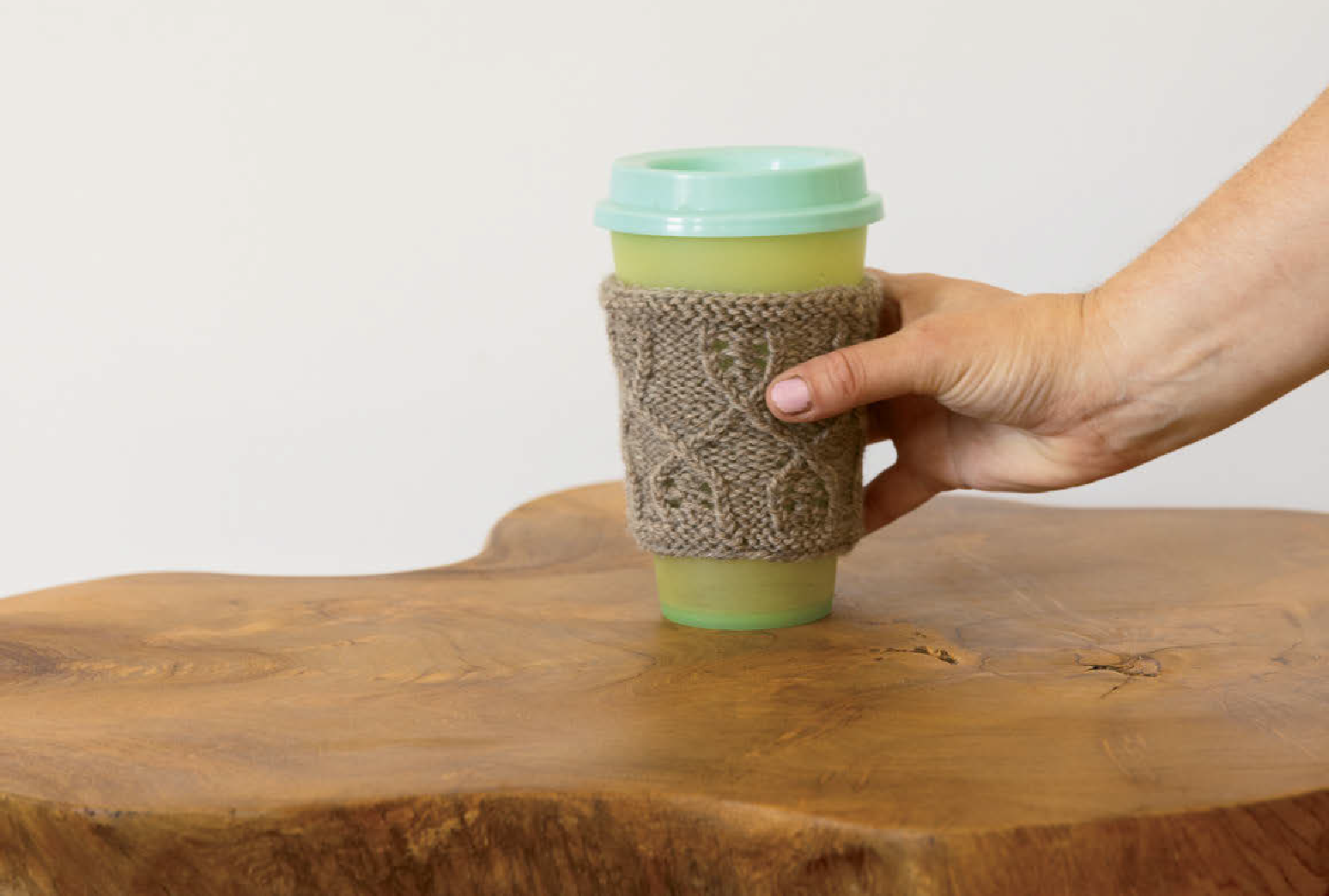 CALAIS COFFEE CUP COZYby Maria Molodova56317FINISHED MEASUREMENTS8.75 (10)" circumference at widest point × 3.75" heightYARNWool of the Andes™ (sport weight, 100% Peruvian Highland Wool; 137 yards/50g): Mink Heather 25275,1 skeinNEEDLESUS 4 (3.5mm) DPNs or two circular needles for two circulars technique or 32" or longer circular needles for Magic Loop technique, or size to obtain gaugeNOTIONSYarn Needle Stitch Markers2 Cable NeedlesGAUGE25 sts and 33 rows = 4" in Cable Pattern, blocked©Copyright Knit Picks®. All rights reserved.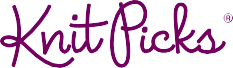 For private, non-commercial use only. Please see our website for terms of use. www.knitpicks.com. 1 (800) 574-1323Calais Coffee Cup CozyNotes:The coffee cup cozy features an elegant cable and lace pattern, while protecting fingers from heat and keeping coffee hot for longer.The cozy is worked in the round from the bottom up. The increases are worked mid-height to achieve a better fit. There are two sizes: for a small coffee cup (8oz) and for medium/large coffee cups (12oz/16oz).Chart is worked in the round; read each chart row from right to left as a RS row.LPT (1 over 1 Left Twist, Purl back)Sl1 to CN, hold in front; P1, K1 TBL from CN.RPT (1 over 1 Right Twist, Purl back)Sl1 to CN, hold in back; K1 TBL, P1 from CN.1/1/1 LPT (1 over 1 over 1 Left Twist, Purl back)Sl1 to CN, hold in front; Sl1 to second CN, hold in back; K1 TBL, P1 from back CN, K1 TBL from front CN.Cable Pattern (in the round over a multiple of 8 sts; from Rnd 16 over a multiple of 9 sts)Rnd 1: K all.Rnds 2–3: P all.Rnd 4: K all.Rnd 5: (K1, P3) to end.Rnd 6: (K1 TBL, P3) to end.Rnd 7: (K1 TBL, YO, Sl1, K2tog, PSSO, YO, K1 TBL, P3) to end.Rnds 8–9: Rep Rnds 6–7.Rnds 10–11: Rep Rnd 6.Rnd 12: (LPT, P1, RPT, P3) to end.Rnd 13: (P1, K1 TBL, P1, K1 TBL, P4) to end.Rnd 14: (P1, 1/1/1 LPT, P4) to end.Rnd 15: Rep Rnd 13.Rnd 16: (RPT, YO, P1, LPT, P3) to end. 1 st inc.Rnd 17: (K1 TBL, P1, P1 TBL, P2, K1 TBL, P3) to end.Rnd 18: Remove M, K1 TBL, PM, (P4, LPT, P1, RPT) to end.Rnd 19: (P5, K1 TBL, P1, K1 TBL, P1) to end.Rnd 20: (P5, 1/1/1 LPT, P1) to end.Rnd 21: Rep Rnd 19.Rnd 22: (P4, RPT, P1, LPT) to end.Rnd 23: (P4, K1 TBL, P3, K1 TBL) to end.Rnd 24: (P4, K1 TBL, YO, Sl1, K2tog, PSSO, YO, K1 TBL) to end.Rnds 25–26: Rep Rnds 23–24.Rnd 27: Rep Rnd 23.Rnd 28: (P4, K1 TBL, P3, K1 TBL) to last 8 sts, P4, K1 TBL, P3,move M here. Rnd 29: K all. Rnds 30–31: P all.DIRECTIONSCO 48 (56) sts. Join to work in the rnd, being careful not to twist sts; PM for BOR.Work Cable Pattern using chart or written instructions until all rnds of chart have been worked. 54 (63) sts. BO loosely.FinishingWeave in ends, wash, and block to measurements or as desired.Ccircumference at narrowest point 7.75 (9)"circumference at widest point 8.75 (10)"height 3.75"Cable Pattern	LEGEND10  9  8  7  6  5  4  3  2  131	No Stitch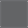 30	Placeholder—no stitch made2928	Knit Stitch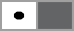 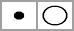 272625	Purl Stitch2423	K TBL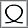 22	Knit stitch through the back loop2120	P TBL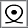 19	Purl stitch through the back loop181716	YO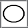 15	Yarn over1413	SK2P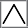 12	Slip 1 knit-wise, K2tog, pass slip stitch over K2tog1110	Right Twist, TBL, Purl back (RPT-TBL)9	Sl1 to CN, hold in back; K1 through8	back loop, P1 from CN765	Left Twist, TBL, Purl back (LPT-TBL)4	Sl1 to CN, hold in front; P1,3	K1 through back loop from CN21	1 over 1 over 1 Left Twist, Purl back (1/1/1 LPT)Sl1 to CN, hold in front; Sl1 to second CN, hold in back; K1 TBL, P1 from back CN, K1 TBL from front CN   work this st in first repeat only, reposition marker to after this st    omit this st in final repeat, reposition marker to before this st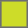 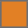 Pattern Repeat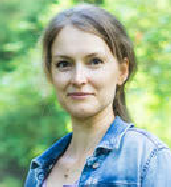 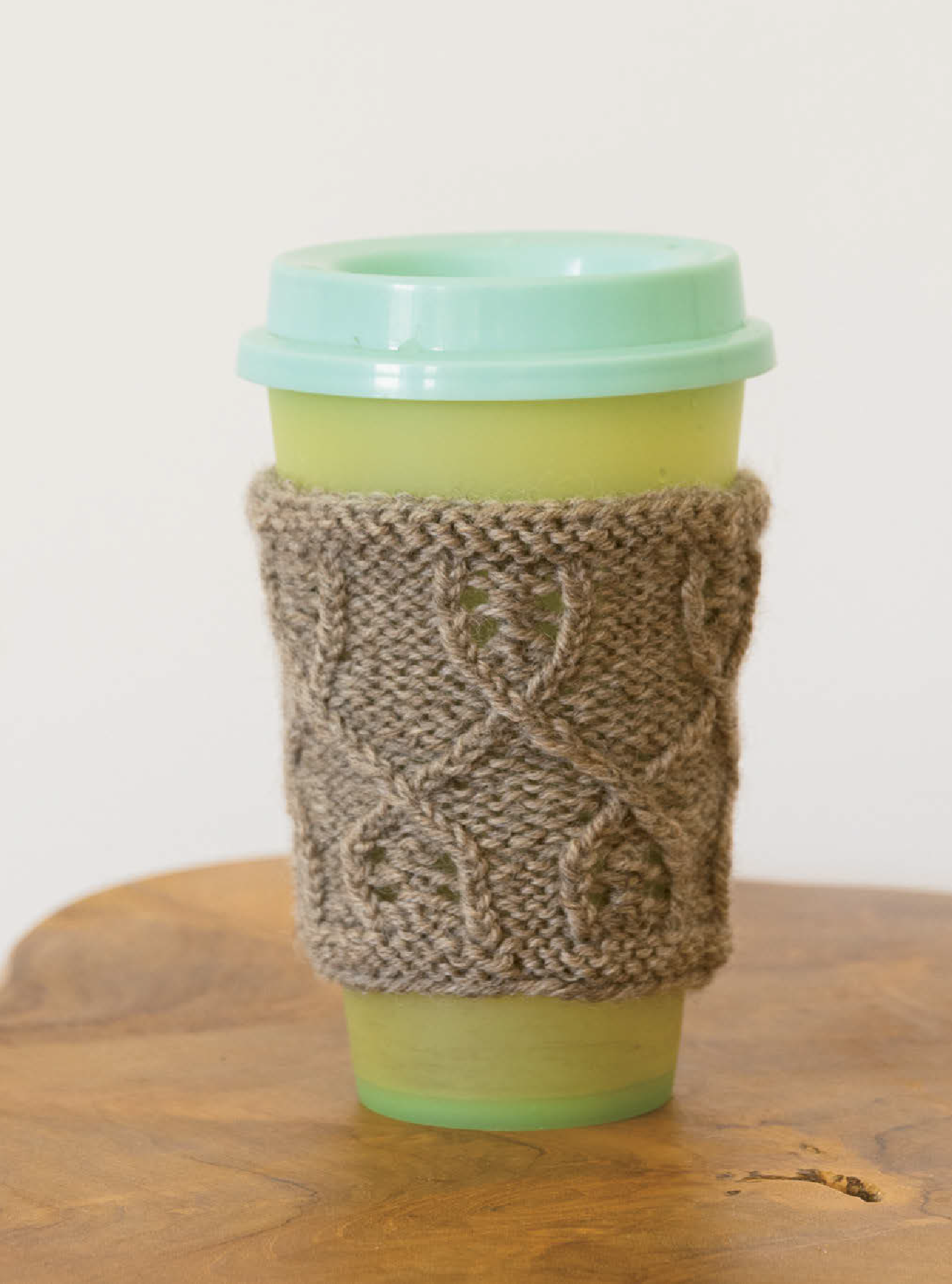 GlossaryCommon Stitches & TechniquesSlipped Stitches (Sl)Always slip stitches purl-wise with yarn held to the wrong side of work, unless noted otherwise in the pattern.Make 1 Left-Leaning Stitch (M1L)Inserting LH needle from front to back, PU the horizontal strand between the st just worked and the next st, and K TBL.Make 1 Right-Leaning Stitch (M1R)Inserting LH needle from back to front, PU the horizontal strand between the st just worked and the next st, and K TFL.Slip, Slip, Knit (SSK)(Sl1 K-wise) twice; insert LH needle into front of these 2 sts and knit them together.Centered Double Decrease (CDD)Slip first and second sts together as if to work K2tog; K1; pass 2 slipped sts over the knit st.Stockinette Stitch (St st, flat over any number of sts) Row 1 (RS): Knit all sts.Row 2 (WS): Purl all sts. Rep Rows 1–2 for pattern.St st in the round: Knit every rnd.Rev St st is the opposite—purl on RS, knit on WS.Garter Stitch (in the round over any number of sts) Rnd 1: Purl all sts.Rnd 2: Knit all sts.Rep Rnds 1–2 for pattern.Garter Stitch flat: Knit every row.(One Garter ridge is comprised of two rows/rnds.)1x1 Rib (flat or in the round, over an even number of sts) Row/Rnd 1: (K1, P1) to end of row/rnd.Rep Row/Rnd 1 for pattern.2x2 Rib (flat over a multiple of 4 sts plus 2) Row 1 (RS): K2, (P2, K2) to end of row.Row 2 (WS): P2, (K2, P2) to end of row. Rep Rows 1–2 for pattern.2x2 Rib (in the round over a multiple of 4 sts) Rnd 1: (K2, P2) to end of rnd.Rep Rnd 1 for pattern.Knitting in the RoundThe Magic Loop technique uses one long circular needle to knit around a small circumference. The Two Circulars technique uses two long circular needles to knit arounda small circumference. Photo and video tutorials for these, plus using DPNs and 16" circular needles, can be found at knitpicks.com/learning-center/knitting-in-round.Backwards Loop Cast OnA simple, all-purpose cast on that can be worked mid-row. Also called Loop or Single Cast On. A tutorial can be found at knitpicks.com/learning-center/backwards-loop-cast-on.Long Tail Cast OnFast and neat once you get the hang of it. Also referred to as the Slingshot Cast On. A tutorial can be found at knitpicks.com/learning-center/learn-to-knit.Cable Cast OnA strong and nice looking basic cast on that can be worked mid-project. A tutorial can be found at tutorials.knitpicks.com/cabled-cast-on.Knitted Cast OnA basic cast on that can be worked mid-project. A tutorial can be found at knitpicks.com/learning-center/knitted-cast-on.3-Needle Bind OffUsed to easily seam two rows of live stitches together. A tutorial can be found at knitpicks.com/learning-center/3-needle-bind-off.CablesTutorials for different kinds of cables, including 1 over 1 and 2 over 2, with and without cable needles, can be found at knitpicks.com/learning-center/guides/cables.Felted Join (to splice yarn)One method for joining a new length of yarn to the end of one that is already being used. A tutorial can be found at tutorials.knitpicks.com/felted-join.Mattress StitchA neat, invisible seaming method that uses the bars between the first and second stitches on the edges. A tutorial can be found at tutorials.knitpicks.com/mattress-stitch.Provisional Cast On (crochet method)Used to cast on stitches that are also a row of live stitches, so they can be put onto a needle and used later.Directions: Using a crochet hook, make a slip knot, then hold knitting needle in left hand, hook in right. With yarn in back of needle, work a chain st by pulling yarn over needle and through chain st. Move yarn back to behind needle, and rep for the number of sts required. Chain a few more sts off the needle, then break yarn and pull end through last chain. (CO sts may be incorrectly mounted; if so, work into backs of these sts.) To unravel later (when sts need to be picked up), pull chain end out; chain should unravel, leaving live sts.A video tutorial can be found at tutorials.knitpicks.com/crocheted-provisional-cast-on.Provisional Cast On (crochet chain method)Same result as the crochet method above, but worked differently, so you may prefer one or the other.Directions: With a crochet hook, use scrap yarn to make a slip knot and chain the number of sts to be cast on, plus a few extra sts. Insert tip of knitting needle into first bump of crochet chain. Wrap project yarn around needle as if to knit, and pull yarn through crochet chain, forming first st. Rep this process until you have cast on the correct number of sts.To unravel later (when sts need to be picked up), pull chain out, leaving live sts. A photo tutorial can be found at tutorials.knitpicks.com/crocheted-provisional-cast-on.Judy’s Magic Cast OnThis method creates stitches coming out in opposite directions from a seamless center line, perfect for starting toe-up socks. Directions: Make a slip knot and place loop around one of the two needles; anchor loop counts as first st. Hold needles tog, with needle that yarn is attached to on top. In other hand, hold yarn so tail goes over index finger and yarn attached to ball goes over thumb. Bring tip of bottom needle over strand of yarn on finger (top strand), around and under yarn and back up, making a loop around needle. Pull loop snug. Bring top needle (with slip knot) over yarn tail on thumb (bottom strand), around and under yarn and back up, making a loop around needle. Pull loop snug. Cont casting on sts until desired number is reached; top yarn strand always wraps around bottom needle, and bottom yarn strand alwayswraps around top needle. A tutorial can be found at tutorials.knitpicks.com/judys-magic-cast-on.Stretchy Bind OffDirections: K2, *insert LH needle into front of 2 sts on RH needle and knit them tog—1 st remains on RH needle. K1; rep from * until all sts have been bound off. A tutorial canbe found at tutorials.knitpicks.com/go-your-own-way-socks- toe-up-part-7-binding-off.Jeny’s Surprisingly Stretchy Bind Off (for 1x1 Rib) Directions: Reverse YO, K1, pass YO over; *YO, P1, pass YO and previous st over P1; reverse YO, K1, pass YO and previous st over K1; rep from * until 1 st is left, then break working yarn and pull it through final st to complete BO.Kitchener Stitch (also called Grafting)Seamlessly join two sets of live stitches together.Directions: With an equal number of sts on two needles, break yarn leaving a tail approx four times as long as the row of sts, and thread through a blunt yarn needle. Hold needles parallel with WSs facing in and both needles pointing to the right.Perform Step 2 on the first front st, then Step 4 on the first back st, then continue from Step 1, always pulling yarn tightly so the grafted row tension matches the knitted fabric:Step 1: Pull yarn needle K-wise through front st and drop st from knitting needle.Step 2: Pull yarn needle P-wise through next front st, leaving st on knitting needle.Step 3: Pull yarn needle P-wise through first back st and drop st from knitting needle.Step 4: Pull yarn needle K-wise through next back st, leaving st on knitting needle.Rep Steps 1–4 until all sts have been grafted together, finishing by working Step 1 through the last remaining front st, then Step 3 through the last remaining back st. Photo tutorials can be found at knitpicks.com/learning- center/learn-to-knit/kitchener.Short RowsThere are several options for how to handle short rows, so you may see different suggestions/intructions in a pattern. Wrap and Turn (W&T) (one option for Short Rows)Work until the st to be wrapped. If knitting: Bring yarn to front, Sl next st P-wise, return yarn to back; turn work, and Sl wrapped st onto RH needle. Cont across row. If purling: Bring yarn to back of work, Sl next st P-wise, return yarn to front; turn work and Sl wrapped st onto RH needle. Cont across row. Picking up Wraps: Work to wrapped st. If knitting: Insert RH needle under wrap, then through wrapped st K-wise; K st and wrap tog. If purling: Sl wrapped st P-wise onto RH needle, use LH needle to lift wrap and place it onto RH needle; Sl wrap and st back onto LH needle, and P tog.A tutorial for W&T can be found at tutorials.knitpicks.com/short-rows-wrap-and-turn-or-wt.German Short Rows (another option for Short Rows) Work to turning point; turn. WYIF, Sl first st P-wise. Bring yarn over back of right needle, pulling firmly to create a“double stitch” on RH needle. If next st is a K st, leave yarn at back; if next st is a P st, bring yarn to front between needles. When it’s time to work into double st, knit both strands tog. A video tutorial for German Short Rows can be found at knitpicks.com/video/german-short-rows.